MINUTES
CCSA Annual Fall Meeting
Hosted by the University of Colorado, Boulder Career Center
November 14, 2014
Welcome:  Ann Hermann, CCSA President
Ice Breaker:  Dylan Mark 
Speaker Introduction:  Lisa SeveryKeynote Speaker:  Farouk Dey, Associate Vice-Provost for Student Affairs and Executive Director of Career Services, Stanford University (INFP)Future Trends in College Career Services (I)The future of career services in the changing landscape of higher education is under scrutiny as never before.  Our models must be reviewed and opportunities for productive transformation  abound.  We are entering the “perfect storm” for Career Services.Issues include the widening gap between college and career, government initiatives such as Gainful Employment and the College Score Card, parent expectations, economic concerns and the value/ ROI of a college education are all front and center.Review of the career development past (see attached handout)—vocational bureaus (1900-20), teacher vocational guidance (1920-40), placement offices (1940-70), counseling model (1970-90), counseling, employer relations & networking (1990-2010), models now developing focus on employability and facilitating meaningful connections between employers and grads (2010-30).Every transition builds on older models, change cycles every 20-30 years.KEY: facilitating opportunities for employers, students, and other stakeholders to connect.Discussion of Stanford example of Career Connections :  Vision 2020 (see handout)First destination data/outcomes.  Are we measuring the right outcomes?Use of net promoter Score (NPS) –Awareness, Engagement, ReputationParadigm shift in career services:  Reactive-Proactive-Interactive-Hyperactive (see handout)Leading Change in College Career Services (II) “To lead change you must initiate it, not just embrace it.”Create an Ecosystem, not just a place.Reinvent and  ask for resources to lead and initiative change.Job Fair makeovers as networking meet-upsElevate the positionjob titles are advancing in level:  Associate VP, Associate Provost. Need for quicker, more direct reporting lines.  Career Centers must have a seat at the table! Raising Resources—benchmark schools, build the case, and pursue resources.  Career services hot topic among alumni and parents.Reinvent the Staff (see Changing Face of College Career Services Staff, Dey and Cruzvergara, 2014)More customized, specializedInterconnecting ecosystems, collaboration & coordination is coreGet rid of centralized/decentralized mind-setCareer Services as an idea not a place—career catalystsNever abandon 1-on-1 meetings but that is no longer the core.  It’s building connections, helping students design their livesTell your Story!  A marketing/branding manager is critical.Reinvent TechnologyCareer Services CRM (our tech tools do not live up to our aspirations)Social media/interaction componentOpen APILogging in rather than seeing an advisor much more commonStrategic Planning as part of the UniversityMost important learning takes place outside the classroomCreation of a guiding coalitionIn the business of creating opportunities for connectionAssemble the right team who believe in the VisionJust get it started, it will evolve--encourage staff not to lose faith in the process during the initial “messy” periodSome will come onboard, others may notNeed empathy for those involved in changeAspiring to greatness means embracing chaos sometimes!Enjoy the journeyLeading ChangeDon’t make changes for at least 90 days—listening tour is important (see The First 90 Days by Michael Watkins)Let the vision develop (see Leading Change by John Kolter) yet maintain a sense of urgencyHave a 6-month retreat with stakeholdersDesign thinking—design your lifeLook to identify low-hanging fruit for short-term winsAnchor your approach in the new culture,  new name and new brand.  Example—no more workshops, just “meet-ups.”  Use current networking nomenclature.Landscape analysis at 180 days.Move quickly because the window of opportunity doesn’t stay open forever.The Stanford Model:  Career Connections VISION 
See details at 2020https://studentaffairs.stanford.edu/cdc/contact/vision2020Building the caseBegan with staff of 15 including 12 counselors, 5 admin/otherIn 2014 staff of 35See Stanford Career Services org chart: https://studentaffairs.stanford.edu/sites/default/files/studentaffairs/files/sa-org-chart-november-2014.pdfCareer Communities Career CatalystsCareer VenturesLunch and tours of the campus and/or Recreation CenterBusiness Meeting
Old Business
Guest Policy: Guests are welcome to attend if they are sponsored by a CCSA member, and are either currently engaged in the career development field or planning to enter the field ( i.e. new professional, career transition, retired member). Regular members receive preference for any meetings or events with a limited number of participation slots.  Lisa Severy moved to accept, seconded by Sue Hinkin.  The proposal was approved.Treasurers Report (Mary Michael Hawkins) 
Ann Jones moved to approve the budget report, Lisa Severy seconded.  The report was approved.New Business—Location of Spring CCSA Conference (CSU selected, May 8, 2015) 
Lightening Round Announcements
MPACE Employer visits (Entrepreneurs/Craft Breweries), May 7, 2015.  Information will be forthcoming.Functional Group MeetingsDirectors (Sue Hinkin)Employer Relations (Brent Thompson)Career Counselors (Carolyn Sommers & Amy Schuster)Internships (Dylan Mark)Technology (Lydia Ross)Marketing (Molly Brandimere)
Career Research & Analytics Panel Presentation
Facilitator:  Jon Schlesinger, CU Boulder
Panelists:
Bridgette Coble, Metro State University of Denver
Barbara Richardson, CSU
Kevin Glavin, CU, Boulder 
Sue Hinkin, DU
Renee Welch, UNC 
Lin Sherman, CO School of MinesClosing Remarks and Performance by the men’s a capella choral group, the CU Buffoons.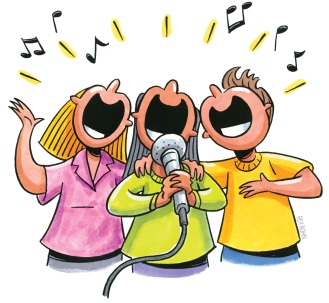 